HalleyNom : HalleyNom au complet : Edmond HalleyPériode de temps : 1656-1742Nationalité : AnglaisDécouverte : Comète au 76 ansAnecdote : Il est mort avant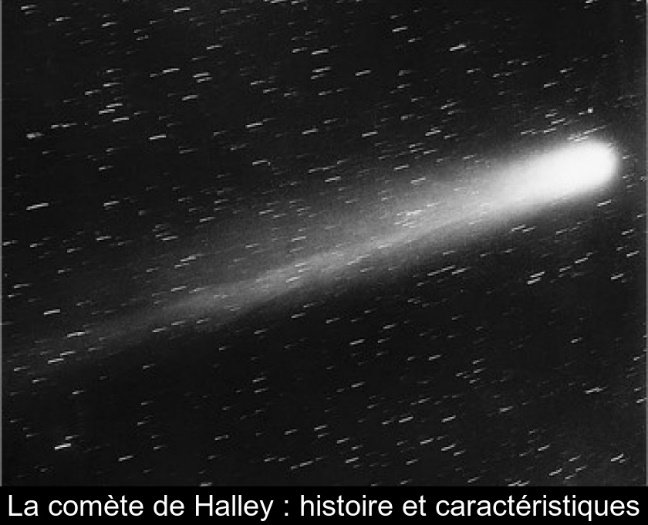 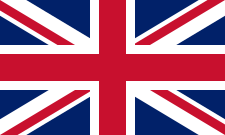 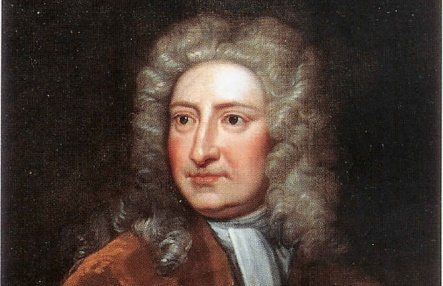 